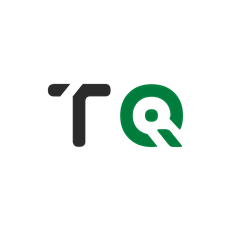 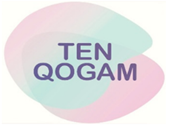 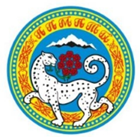 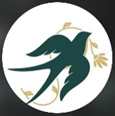 Алматы, 2023 годПресс Релиз:"Центр социальной поддержки для людей с инвалидностью: год открытых возможностей"Уважаемые журналисты, Центр социальной поддержки "Ten Qogam" г. Алматы приглашает Вас на пресс-завтрак: подведение итогов года и планы на будущее. Пресс-завтрак состоится в 11:00 часов 27 декабря 2023 года по адресу г. Алматы,ул.  Достык 85, Дом социальных услуг, 5 этаж, конференц-зал.Центр социальной поддержки для людей с инвалидностью действует в г. Алматы при поддержке акимата г. Алматы с 2020 года, а с 2023 года в каждом районе города (всего 8 Центров: в Алатауском, Алмалинском, Ауэзовском, Бостандыкском, Жетысуском, Медеуском, Наурызбайском и Турксибском районах), что делает проект более доступным. Центры подводят итоги своей работы за 2023 год и расскажут о планах на будущее. Центр социальной поддержки для людей с инвалидностью доказал свою эффективность и значимость для общества. На встрече будут отмечены ключевые достижения и подведены итоги работы.Центры предоставляет бесплатные услуги для людей с инвалидностью:Правовая поддержка: Центры активно осуществлял консультации по вопросам юридической помощи людям с инвалидностью и их семьям;Семинары, тренинги и другие мероприятия, способствующие расширению сферы интеграции и повышению самооценки людей с инвалидностью;Трудоустройство: Важным аспектом является интеграция людей с инвалидностью на рынок труда. Центры сотрудничают с работодателями и предоставлял поддержку в процессе поиска работы самим людям с инвалидностью;Образование и развитие: Центры также активно занимаются развитием образования для людей с инвалидностью: проводят обучение казахскому и английскому языках, компьютерным навыкам;Психологическая поддержка: Индивидуальные консультации с психологом для людей с инвалидностью осуществляются с применением уникального метода, включающего в себя компоненты трансформационных игр, арт-терапии и других техник. Этот подход способствует развитию эмоциональной осведомленности, усилению самосознания и работе над собственными эмоциональными и психологическими вызовами участников.Целью Центров является содействие в социализации людей с инвалидностью, повышению участия в общественной деятельности и успешном воплощении своих профессиональных навыков и компетенций.Проект реализуется при поддержке акимата города Алматы   и Управления занятости и социальных программ города Алматы следующими организациями: В Алатауском районе: Общественное объединение «Inclusion.kz».В Алмалинском районе: Общественное объединение «Общество лиц с инвалидностью «Кедергісіз KZ».В Ауэзовском районе: Общественный фонд «Центр поддержки глухих инвалидов «Умит».В Бостандыкском районе: Общественное объединение «Ассоциация женщин с инвалидностью «Шырак».В Жетысуском районе: Общественный фонд «Центр поддержки глухих инвалидов «Умит».В Медеуском районе: Общественное Объединение " Общество инвалидов ALTYN TIME ".В Наурызбайском районе: Общественное объединение «Inclusion.kz».В Турксибском районе: Общественное объединение «Общество лиц с инвалидностью «Кедергісіз KZ».Для аккредитации обращаться по телефону +7 777 971 1332, +7 705 630 4678 Аккредитация доступна на WhatsApp до 26 декабря 12:00